Об утверждении программы профилактики рисков причинения вреда (ущерба) охраняемым законом ценностям при осуществлениимуниципального лесного контроля в городе Когалыме на 2023 годВ соответствии с Федеральными законами от 06.10.2003 №131-ФЗ «Об общих принципах организации местного самоуправления в Российской Федерации», от 31.07.2020 № 248-ФЗ «О государственном контроле (надзоре) и муниципальном контроле В Российской Федерации», постановлением Правительства Российской Федерации от 24.06.2021 №990 «Об утверждении Правил разработки и утверждения контрольными (надзорными) органами программы профилактики рисков причинения вреда (ущерба) охраняемым законом ценностям», Уставом города Когалыма, решением Думы города Когалыма от 01.09.2021 №590-ГД «Об утверждении Положения о муниципальном лесном контроле в городе Когалыме»:1. Утвердить Программу профилактики рисков причинения вреда (ущерба) охраняемым законом ценностям при осуществлении муниципального лесного контроля в городе Когалыме на 2023 год, согласно приложению к настоящему постановлению.2. Опубликовать настоящее постановление и приложение к нему в газете «Когалымский вестник» и разместить на официальном сайте Администрации города Когалыма в информационно-телекоммуникационной сети «Интернет» (www.admkogalym.ru).3. Постановление Администрации города Когалыма от 17.12.2021 № 2674 «Об утверждении программы профилактики рисков причинения вреда (ущерба) охраняемым законом ценностям при осуществлении муниципального лесного контроля в городе Когалыма на 2022 год» признать утратившим силу.4. Настоящее постановление вступает в силу после его официального опубликования.5. Контроль за выполнением постановления оставляю за собой.ПРОГРАММА ПРОФИЛАКТИКИ РИСКОВ ПРИЧИНЕНИЯ ВРЕДА (УЩЕРБА) ОХРАНЯЕМЫМ ЗАКОНОМ ЦЕННОСТЯМ ПРИ ОСУЩЕСТВЛЕНИИ МУНИЦИПАЛЬНОГО ЛЕСНОГО КОНТРОЛЯ В ГОРОДЕ КОГАЛЫМЕ НА 2023 ГОДРаздел I. Общие положения1.1. Настоящая Программа профилактики рисков причинения вреда (ущерба) охраняемым законом ценностям при осуществлении муниципального лесного контроля в городе Когалыме (далее – Программа профилактики) разработана в соответствии со статей 44 Федерального закона от 31.07.2020 №248-ФЗ «О государственном контроле (надзоре) и муниципальном контроле В Российской Федерации», постановлением Правительства Российской Федерации от 24.06.2021 №990 «Об утверждении Правил разработки и утверждения контрольными (надзорными) органами программы профилактики рисков причинения вреда (ущерба) охраняемым законом ценностям» и предусматривает комплекс мероприятий по профилактики рисков причинения вреда (ущерба) охраняемым законом ценностям при осуществлении муниципального лесного контроля в городе Когалыме (далее – муниципальный контроль).1.2. Основными проблемами, на решение которых направлена Программа профилактики, являются: недостаточная информированность контролируемых лиц об обязательных требованиях и способах их исполнения, а также низкая мотивация добросовестного соблюдения обязательных требований контролируемыми лицами.1.3. Срок реализации Программы профилактики – 2023 год.Раздел II. Анализ текущего состояния осуществления муниципального контроля, описание текущего развития профилактической деятельности контрольного органа, характеристика проблем, на решение которых направлена Программа профилактики 2.1. В соответствии с пунктом 10 Положения о муниципальном лесном контроле в городе Когалыме, утвержденного решением Думы города Когалыма от 01.09.2021 №590-ГД – при осуществлении муниципального контроля система оценки и управления рисками не применяется. Вследствие чего, плановые проверки не проводятся. В 2022 году в рамках осуществления муниципального контроля внеплановые проверки не проводились, в связи с отсутствием оснований для их проведения.Контрольные мероприятия без взаимодействия с контролируемыми лицами осуществлялись в формате плановых (1) и внеплановых (5) выездных обследований, по результатам которых объявлено 4 предостережения о недопустимости нарушения обязательных требований.2.2. В рамках профилактики рисков причинения вреда (ущерба) охраняемым законом ценностям в 2022 году, в соответствии с Программой профилактики рисков причинения вреда (ущерба) охраняемым законом ценностям при осуществлении муниципального контроля на автомобильном транспорте, городском наземном электрическом транспорте и в дорожном хозяйстве города Когалыма на 2022 год, утвержденной постановлением Администрации города Когалыма от 17.12.2021 № 2676 осуществляются следующие мероприятия:1) на официальном сайте Администрации города Когалыма в информационно телекоммуникационной сети «Интернет» (www.admkogalym.ru) (далее - официальный сайт города Когалыма) актуализированы перечни нормативных правовых актов Российской Федерации, Ханты-Мансийского автономного округа - Югры, муниципальных нормативных правовых актов города Когалыма или их отдельных частей, содержащих обязательные требования, требования, установленные муниципальными правовыми актами города Когалыма, оценка соблюдения которых является предметом муниципального контроля, а также тексты соответствующих нормативных правовых актов;2) обеспечено информирование контролируемых лиц по вопросам соблюдения обязательных требований, требований муниципальных правовых актов посредством:- размещения в средствах массовой информации (видеосюжеты на телевидении, публикации в газетах) информации о необходимости соблюдения обязательных требований;- консультирования по вопросам, связанным с исполнением обязательных требований и осуществлением муниципального контроля, при личном общении и посредством телекоммуникационной связи;- мониторинга изменений обязательных требований, требований, установленных муниципальными правовыми актами по итогам которого на официальном сайте города Когалыма, размещается информация о содержании новых нормативных правовых актов, устанавливающих обязательные требования, требования, установленные муниципальными правовыми актами, внесенных изменениях в действующие акты, сроках и порядке вступления их в действие;3) на официальном сайте города Когалыма размещены: перечень объектов муниципального контроля, руководство по соблюдению обязательных требований, перечень сведений, которые могут запрашиваться у контролируемого лица при осуществлении муниципального контроля.Раздел III. Цели и задачи реализации программы профилактики3.1. Целями реализации Программы профилактики являются:1) предупреждение нарушения обязательных требований;2) предотвращение угрозы причинения, либо причинения вреда охраняемым законом ценностям, вследствие нарушения обязательных требований; 3) стимулирование добросовестного соблюдения обязательных требований всеми контролируемыми лицами;4) устранение условий, причин и факторов, способных привести к нарушениям обязательных требований и (или) причинению вреда (ущерба) охраняемым законом ценностям;5) создание условий для доведения обязательных требований до контролируемых лиц, повышение информированности о способах их соблюдения.3.2. Задачами реализации Программы профилактики являются:1) выявление причин, факторов и условий, способствующих нарушению обязательных требований, разработка мероприятий, направленных на устранение нарушений обязательных требований;2) оценка возможной угрозы причинения, либо причинения вреда (ущерба) охраняемым законом ценностям, выработка и реализация профилактических мер, способствующих ее снижению;2) повышение правосознания и правовой культуры контролируемых лиц;4) оценка состояния подконтрольной среды и установление зависимости видов, форм и интенсивности профилактических мероприятий от присвоенных контролируемым лицам категорий риска;3) приоритет реализации профилактических мероприятий, направленных на снижение риска причинения вреда (ущерба), по отношению к проведению контрольных (надзорных) мероприятий;Раздел IV. Перечень профилактических мероприятий, сроки (периодичность) их проведенияРаздел V. Показатели результативности и эффективности Программы профилактики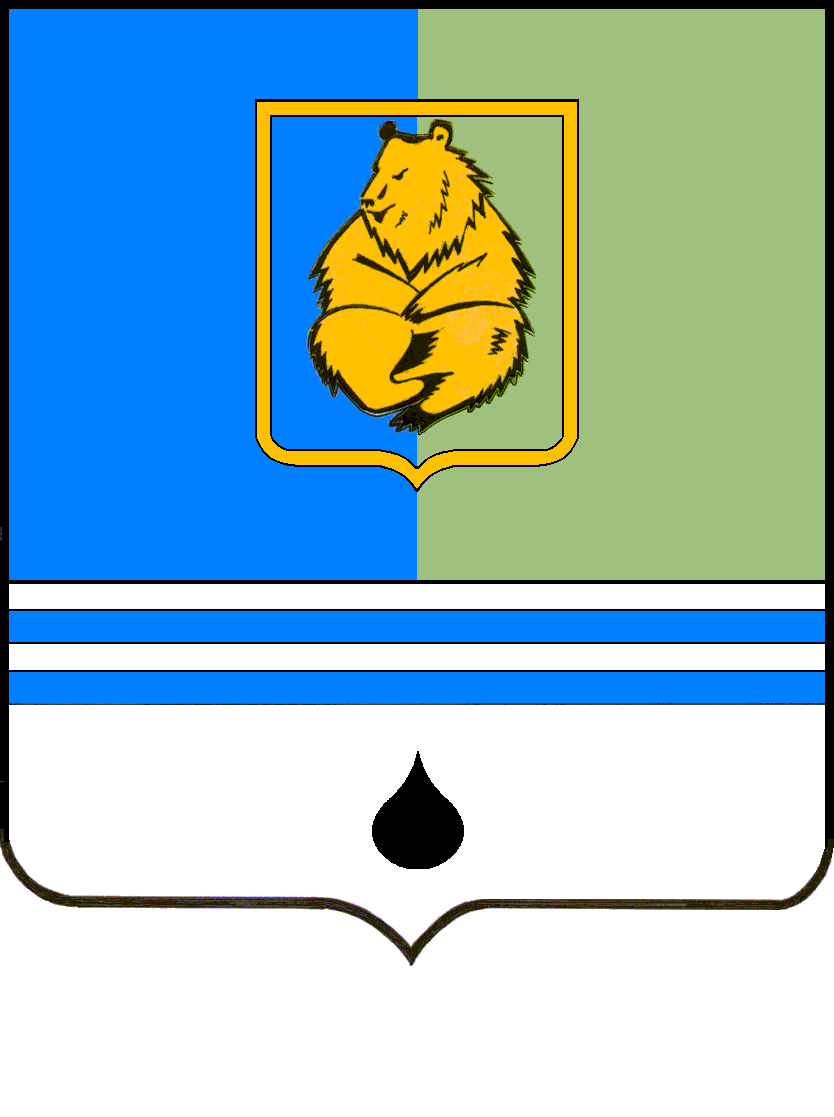 ПОСТАНОВЛЕНИЕАДМИНИСТРАЦИИ ГОРОДА КОГАЛЫМАХанты-Мансийского автономного округа - ЮгрыПОСТАНОВЛЕНИЕАДМИНИСТРАЦИИ ГОРОДА КОГАЛЫМАХанты-Мансийского автономного округа - ЮгрыПОСТАНОВЛЕНИЕАДМИНИСТРАЦИИ ГОРОДА КОГАЛЫМАХанты-Мансийского автономного округа - ЮгрыПОСТАНОВЛЕНИЕАДМИНИСТРАЦИИ ГОРОДА КОГАЛЫМАХанты-Мансийского автономного округа - Югрыот [Дата документа]от [Дата документа]№ [Номер документа]№ [Номер документа]ДОКУМЕНТ ПОДПИСАН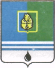 ЭЛЕКТРОННОЙ ПОДПИСЬЮСертификат  [Номер сертификата 1]Владелец [Владелец сертификата 1]Действителен с [ДатаС 1] по [ДатаПо 1]Приложение к постановлению Администрациигорода КогалымаПриложение к постановлению Администрациигорода Когалымаот [Дата документа] № [Номер документа]№п/пНаименованиепрофилактического мероприятияСрокреализацииОтветственные должностные лица1.Информирование посредством размещения (поддержания в актуальном состоянии) на официальном сайте города Когалыма:1.1.текстов нормативных правовых актов, регулирующих осуществление муниципального контроляВ течение года(по мере необходимости)Инспектор отдела муниципального контроля Администрации города Когалыма (далее – ОМК), осуществляющее полномочия по муниципальному контролю1.2.сведений об изменениях, внесенных                           в нормативные правовые акты, регулирующие осуществление муниципального контроля, о сроках и порядке их вступления в силуВ течение года(по мере необходимости)Инспектор ОМК, осуществляющий полномочия по муниципальному контролю 1.3.перечня нормативных правовых актов                            с указанием структурных единиц этих актов, содержащих обязательные требования, оценка соблюдения которых является предметом муниципального контроля, а также информацию о мерах ответственности, применяемых при нарушении обязательных требований, с текстами в действующей редакцииВ течение года(по мере необходимости)Инспектор ОМК, осуществляющий полномочия по муниципальному контролю1.4.руководства по соблюдению обязательных требований, разработанного и утвержденного в соответствии с Федеральным законом №247-ФЗI квартал 2023Инспектор ОМК, осуществляющий полномочия по муниципальному контролю1.5.Программы профилактики рисков причинения вреда (ущерба) охраняемым законом ценностям при осуществлении муниципального контроля на 2024 годВ течение 5 днейс датыутверждения, но не позднее 25.12.2023Инспектор ОМК, осуществляющий полномочия по муниципальному контролю1.6.исчерпывающего перечня сведений, которые могут запрашиваться контрольным органом у контролируемого лицаВ течение годаИнспектор ОМК, осуществляющий полномочия по муниципальному контролю1.7.сведений о способах получения консультаций по вопросам соблюдения обязательных требованийВ течение годаИнспектор ОМК, осуществляющий полномочия по муниципальному контролю1.8.доклада о муниципальном контроле                          В течение 5 дней с даты утвержденияИнспектор ОМК, осуществляющий полномочия по муниципальному контролю2.Объявление предостережения о недопустимости нарушения обязательных требований В течение года(при наличии оснований)Инспектор ОМК, осуществляющий полномочия по муниципальному контролю3.Консультирование посредством видео-конференц-связи, на личном приеме либо в ходе проведения профилактического мероприятия, контрольного (надзорного) мероприятия                   в порядке, установленном положением о виде контроляВ течение годаИнспектор ОМК, осуществляющий полномочия по муниципальному контролю4.Профилактический визит в целях информирования об обязательных требованиях, предъявляемых к деятельности контролируемого лица либо               к принадлежащим объектам контроля4.1. Профилактический визит в отношении деятельности контролируемого лица (ГПК «Пламя» ИНН 8608057630)III квартал 2023Инспектор ОМК, осуществляющий полномочия по муниципальному контролю4.2.Профилактический визит в отношении контролируемого лица (СОНТ «Мирный» ИНН 8608056851)IV квартал 2023Инспектор ОМК, осуществляющий полномочия по муниципальному контролюНаименование показателяИсполнениепоказателяв 2023 году (%)Полнота информации, размещенной на официальном сайте, в соответствии со статьей 46 Федерального закона №248-ФЗ100Доля контролируемых лиц, удовлетворенных консультированием, в общем количестве контролируемых лиц, обратившихся за консультацией100